Srdečně Vás zveme na čtvrtý ročník futsalového turnaje  RAPID CUP 2016  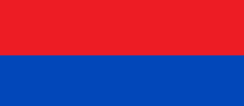 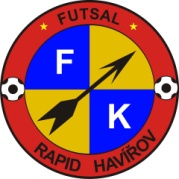 Kdy:  Čtvrtek  17. Listopadu 2016 od 8:00 do 16:00 hod.Kde:  Havířov - Sportovní hala Žákovská (ulice Komunardů)Startovné:  1 500,- Kč.Počet mužstev:  8Systém turnaje:  2 skupiny po 4 týmech.  Do semifinále postupují mužstva na prvních dvou místech.Mužstva na třetím a čtvrtém místě hrají zápas o konečné umístění v turnaji.Hrací doba: 1x20 min.Počet hráčů:  4+1 (hraje se dle platných pravidel futsalu)Utkání budou řídit kvalifikovaní rozhodčí.Pro nejlepší tři mužstva jsou připraveny poháry s flaškou. Vítěz dostane navíc míč značky Select.Oceněn bude také nejlepší střelec turnaje. Všechny mužstva dostanou malou pozornost.Během celého turnaje bude připravena pro diváky a hráče tombola o hodnotné ceny.Pro maminky s dětmi bude udělaný dětský koutek. Po celou dobu konání akce se bude možno občerstvit a najíst v bufetu pod tribunou.  Pořadatel turnaje FK Rapid HavířovKontaktní osoba Jakub Karkoška tel. 731 371 755E-mail: fkrapidhavirov@email.czWeb: www.fkrapidhavirov.wbs.czMáte-li zájem přihlásit své mužstvo, kontaktujte nás ! Tešíme se na Vás 